Wren’s Class Home-School Communication Sheet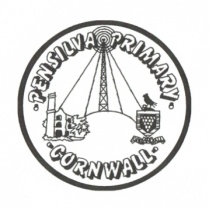 Week beginning 20th September School dinner: Week 1This week’s diaryThis week’s diaryWrens have had another amazing week and worked very hard. We started Read. Write, Inc this week. Reception children: we looked at the letters m and a – you child will come home with these sound cards this week. Please practise saying the letter sounds and writing the letters. The children tried really hard to hold their pencils properly this week at school – please support them by continuing to encourage this at home as well.  Year 1 children were in all their different groups and may have been given a read, write, Inc book to read. If they didn’t get one this week they will get one next week.We have also been reading the book ‘Monkey Puzzle’ by Julia Donaldson and thinking about what words best describe the different animals in the story. In maths we have been counting and recognising numbers. . MondayMiss Thomas (Mrs McDowell PM)Wrens have had another amazing week and worked very hard. We started Read. Write, Inc this week. Reception children: we looked at the letters m and a – you child will come home with these sound cards this week. Please practise saying the letter sounds and writing the letters. The children tried really hard to hold their pencils properly this week at school – please support them by continuing to encourage this at home as well.  Year 1 children were in all their different groups and may have been given a read, write, Inc book to read. If they didn’t get one this week they will get one next week.We have also been reading the book ‘Monkey Puzzle’ by Julia Donaldson and thinking about what words best describe the different animals in the story. In maths we have been counting and recognising numbers. . TuesdayMiss Thomas Wrens have had another amazing week and worked very hard. We started Read. Write, Inc this week. Reception children: we looked at the letters m and a – you child will come home with these sound cards this week. Please practise saying the letter sounds and writing the letters. The children tried really hard to hold their pencils properly this week at school – please support them by continuing to encourage this at home as well.  Year 1 children were in all their different groups and may have been given a read, write, Inc book to read. If they didn’t get one this week they will get one next week.We have also been reading the book ‘Monkey Puzzle’ by Julia Donaldson and thinking about what words best describe the different animals in the story. In maths we have been counting and recognising numbers. . Wednesday Miss KingWrens have had another amazing week and worked very hard. We started Read. Write, Inc this week. Reception children: we looked at the letters m and a – you child will come home with these sound cards this week. Please practise saying the letter sounds and writing the letters. The children tried really hard to hold their pencils properly this week at school – please support them by continuing to encourage this at home as well.  Year 1 children were in all their different groups and may have been given a read, write, Inc book to read. If they didn’t get one this week they will get one next week.We have also been reading the book ‘Monkey Puzzle’ by Julia Donaldson and thinking about what words best describe the different animals in the story. In maths we have been counting and recognising numbers. . ThursdayMiss King Mrs McDowell & PE with Mr Jones PMWrens have had another amazing week and worked very hard. We started Read. Write, Inc this week. Reception children: we looked at the letters m and a – you child will come home with these sound cards this week. Please practise saying the letter sounds and writing the letters. The children tried really hard to hold their pencils properly this week at school – please support them by continuing to encourage this at home as well.  Year 1 children were in all their different groups and may have been given a read, write, Inc book to read. If they didn’t get one this week they will get one next week.We have also been reading the book ‘Monkey Puzzle’ by Julia Donaldson and thinking about what words best describe the different animals in the story. In maths we have been counting and recognising numbers. . FridayMiss KingUpcoming dates: Other informationPlease feel free to send us an email if you have any questions or concerns: Jthomas@pensilva.cornwall.sch.uk lking@pensilva.cornwall.sch.uk  Do not forget the school website; http://pensilva.eschools.co.uk/website for information on school events, policies and newsletters or our Facebook page; Pensilva Primary School for updates. Other informationPlease feel free to send us an email if you have any questions or concerns: Jthomas@pensilva.cornwall.sch.uk lking@pensilva.cornwall.sch.uk  Do not forget the school website; http://pensilva.eschools.co.uk/website for information on school events, policies and newsletters or our Facebook page; Pensilva Primary School for updates. Other informationPlease feel free to send us an email if you have any questions or concerns: Jthomas@pensilva.cornwall.sch.uk lking@pensilva.cornwall.sch.uk  Do not forget the school website; http://pensilva.eschools.co.uk/website for information on school events, policies and newsletters or our Facebook page; Pensilva Primary School for updates. 